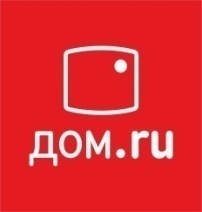 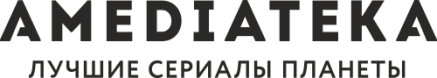 Финал сезона «Игры престолов» на большом экране посмотрели 10 000 человек 29 августа 2017 годаФинальную серию 7-го сезона «Игры престолов» в кинотеатрах 32 городов*, включая Чебоксары, посмотрели почти 10 тысяч человек. Такую возможность поклонникам одного из самых популярных сериалов в мире подарили телеком-оператор «Дом.ru» и онлайн-сервис Amediateka. В Чебоксарах показ в кинотеатре «Мир Луксор» собрал более 250 человек. Перед просмотром серии гости мероприятия окунулись в мир Семи королевств: мастер-класс от лучников Черного замка, фотосессия в «зимнем лесу» с самыми популярными персонажами сериала – Король ночи, Тормунд Великанья Смерть, Брандон и Арья Старк и Дайнерис Таргариен. Каждый участник показа имел возможность опробовать ледяное угощение от организаторов, для этого достаточно было разместить своё фото с мероприятия в социальных сетях. Также, поклонники получили возможность блеснуть знаниями в конкурсах и викторине, получить памятные подарки и призы. «Дом.ru» организует премьерные кинопоказы топовых сериалов и фильмов с 2012 года. Благодаря компании поклонники «Игры престолов» посмотрели на больших экранах кинотеатров старт 5-го, финалы 6-го и 7-го сезонов. Этот сериал стал культурным феноменом и был удостоен многих престижных наград, в том числе сразу 38 премий «Эмми». «Поклонники «Игры престолов» смогли посмотреть любимый сериал в кинотеатре во всех городах присутствия «Дом.ru». Мы рады подарить незабываемые эмоции тысячам поклонников сериала в сотрудничестве с онлайн-сервисом Amediateka. Наши клиенты могут смотреть «Игру престолов» и другие популярные сериалы одновременно со всем миром с хорошим качеством изображения и звука в видеотеке, цифровом и мобильном ТВ, не выходя из дома», – отмечает директор по маркетингу «Дом.ru» Андрей Чазов.Все клиенты «Дом.ru» могут получить доступ к Amediateka за 349 рублей в месяц и смотреть премьеры в переводе любимых студий одновременно со всем миром. Оформить подписку можно прямо с экрана телевизора, подключенного к многофункциональной ТВ-приставке «Дом.ru TV», в мобильном приложении «Дом.ru TV» или на сайте http://tv.domru.ru.Партнерами показа выступили ведущий российский сайт о кино «КиноПоиск» и радиостанция Европа Плюс. Все фото с мероприятия можно найти в группе «Дом.ru» в «ВКонтакте».*Барнаул, Брянск, Волгоград, Воронеж, Ижевск, Иркутск, Йошкар-Ола, Киров, Красноярск, Курган, Курск, Липецк, Магнитогорск, Набережные Челны, Нижний Новгород, Новосибирск, Омск, Оренбург, Пенза,  Пермь, Ростов-на-Дону, Рязань, Саратов, Тверь, Томск,  Тула, Тюмень, Ульяновск, Уфа, Чебоксары, Челябинск, ЯрославльДополнительная информация:Оксана Никитина, PR-менеджер «Дом.ru»8(8352) 56-55-00,доб. 63434oksana.v.nikitina@domru.ruwww.ertelecom.ru, http://domru.ru_________________________________________________________________________________________АО «ЭР-Телеком Холдинг» - один из ведущих операторов связи в России, работает с 2001 года. Услуги для частных пользователей предоставляются под брендом «Дом.ru», для корпоративных клиентов – под брендом «Дом.ru Бизнес». Поставщик услуг: широкополосный доступ (ШПД) в интернет, цифровое ТВ, телефонная связь, а также видеонаблюдение и Wi-Fi (для корпоративных клиентов). Услуги предоставляются на базе собственных телекоммуникационных сетей, построенных с нуля и по единым стандартам по технологии «оптика до здания». По собственным оценкам, на долю компании приходится 11% российского рынка ШПД и 12% рынка платного ТВ. По количеству обслуживаемых клиентов занимает 2-е место среди интернет-провайдеров и среди операторов кабельного ТВ России. Лауреат многих национальных премий, включая премию «Большая цифра», «ТехУспех» (2016 год).